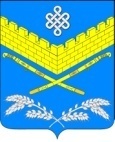 АДМИНИСТРАЦИЯИВАНОВСКОГО СЕЛЬСКОГО ПОСЕЛЕНИЯКРАСНОАРМЕЙСКОГО РАЙОНАП О С Т А Н О В Л Е Н И Е«01» 06 2021г.                                                                              № 46станица ИвановскаяОб утверждении порядка формирования и обеспечения спортивных сборных команд Ивановского сельского поселения Красноармейского районаВ целях обеспечения условий для развития физической культуры и спорта на территории муниципального образования	 Ивановского сельского поселения Красноармейского района в соответствии Федеральным законом от 06.10.2003 № 131-Ф3 «Об общих принципах организации, местного самоуправления в Российской Федерации». Федеральным законом от 04.12.2007 № 329-ФЭ «О физической культуре и спорте в Российской Федерации», Уставом Ивановского сельского поселения Красноармейского района, администрация Ивановского сельского поселения Красноармейского района п о с т а н о в л я е т:1. Утвердить порядок формирования и обеспечения спортивных сборных команд Ивановского сельского поселения Красноармейского района.2. Общему отделу администрации Ивановского сельского поселения Красноармейского района (Дондук Е.А.) обнародовать настоящее постановление в установленном порядке и разместить на официальном сайте администрации Ивановского сельского поселения Красноармейского района в информационно-коммуникационной сети Интернет.3. Контроль за выполнением настоящего постановления возложить на заместителя главы администрации Ивановского сельского поселения Красноармейского района (Артюх И.Н.)4. Постановление вступает в силу со дня его обнародования.ГлаваИвановского сельского поселения	Красноармейского района                                                                А.А. ПомеляйкоПриложениеУТВЕРЖДЕН постановлением администрацииИвановского сельского поселенияКрасноармейского районаот 01 июня 2021 г. № 46ПОРЯДОКФормирования и обеспечения спортивных сборных команд Ивановского сельского поселенияКрасноармейского района1. Общие положения.1. Порядок формирования и обеспечения спортивных сборных команд Ивановского сельского поселения Красноармейского района (далее- Порядок) определяет правила формирования, обеспечения и наделения статусом спортивной сборной команды Ивановского сельского поселения Красноармейского района по соответствующему виду спорта (далее - спортивная сборная команда) коллективов спортсменов, относящихся к различным возрастным группам, тренеров, специалистов в области физической культуры и спорта, привлекаемых технических специалистов.2. Наделение статусом «спортивная сборная команда» осуществляется общим отделом 	администрации Ивановского сельского поселения Красноармейского района (далее - уполномоченный орган).3. Правовой основой формирования и обеспечения спортивных сборных команд являются Конституция Российской Федерации. Федеральный закон от 06.10.2003 № 131-ФЗ «Об общих принципах организации местного самоуправления в Российской Федерации». Федеральный закон от 04.12.2007 № 329-Ф3 «О физической культуре и спорте в Российской Федерации», иные федеральные нормативные правовые акты, Устав Ивановского сельского поселения Красноармейского района и иные муниципальные правовые акты Ивановского сельского поселения Красноармейского района (далее -сельское поселение).4. Понятия, используемые в Порядке, применяются в том же значении, что и в Федеральном законе от 04.12.2007 № 329-ФЭ «О физической культуре и спорте в Российской Федерации».2. Основные цели и задачи формирования спортивных сборных команд.5. Основной целью формирования спортивных сборных команд являются:- создание конкурентоспособных команд по различным видам спорта, разбиваемым на территории сельского поселения, для участия в официальных физкультурных и спортивных мероприятиях и делегированпя спортсменов спортивные сборные команды Краснодарскою края Российской Федерации;- развитие физической культуры;- развитие спорта высших достижений;- пропаганда физической культуры и спорта.6. Основными задачами формирования спортивных сборных команд являются:- отбор спортсменов в спортивные сборные команды по различным видам спорта;- повышение спортивного мастерства спортсменов;- спортивная подготовка спортсменов, включенных в составы спортивных сборных команд (основного и резервного состава);- подготовка спортивного резерва для спортивных сборных команд муниципального образования, Краснодарского края;- повышение спортивного престижа сельского поселения и развиваемых на его территории различных видов спорта;- популяризация физической культуры и спорта среди различных групп населения.3. Порядок формирования и утверждения спортивных сборных команд.7. Спортивные сборные команды формируются ежегодно на основе списков кандидатов местных спортивных федераций, спортивных клубов, организаций дополнительного образования, осуществляющих деятельность в области физической культуры и спорта, руководителей муниципальных спортивных учреждений (далее - местные спортивные организации), которые утверждаются уполномоченным органом.8. Списки кандидатов в спортивные сборные команды (далее - списки кандидатов) формируются по видам спорта, включенным во Всероссийский реестр видов спорта и культивируемым на территории сельского поселения (за исключением национальных, военно-прикладных и служебно-прикладных видов спорта).9. Формирование списков кандидатов осуществляется по итогам выступлений спортсменов на основании протоколов выступлений спортсменов в прошедшем спортивном сезоне в официальных спортивных соревнованиях.Приоритет для включения в состав спортивной сборной команды при прочих равных условиях отдается спортсмену, показавшему наивысший результат в официальных соревнованиях (чемпионатах и первенствах) сельского поселения в прошедшем спортивном сезоне.10. Списки кандидатов формируются по двум составам в каждой возрастной группе - основной состав и резервный состав.11. Возрастные группы для спортсменов - кандидатов в спортивные, сборные команды определяются в соответствии с Единой всероссийской спортивной классификацией.12. В списки кандидатов включаются:1) спортсмены, относящиеся к различным возрастным группам, показавшие высокие спортивные результаты на официальных спортивных соревнованиях (согласно критериям, определенным приложением № I к Порядку) и проживающие на территории сельского поселения;2) тренеры и иные специалисты в области физической культуры и спорта, принимающие непосредственное участие в подготовке спортсменов - кандидатов в спортивные сборные команды.13. Предельная численность спортсменов, включаемых в списки -кандидатов, определяется исходя из численного состава допуска команды к спортивным соревнованиям:1) командные игровые виды спорта (спортивные дисциплины) - 1.5 состава;2) спортивные единоборства (включая гиревой спорт, пауэрлифтинг, тяжелую атлетику) - 2 состава;3) иные виды спорта - 2 состава.14. Списки кандидатов подписываются руководителем местной спортивной организации по соответствующему виду спорта и представляются в уполномоченный орган по форме, установленной в приложении № 2 к Порядку, не октября текущего года по летним видам спорта апреля текущего года по зимним видам спорта.К спискам кандидатов прикладываются копии протоколов официальных соревнований, подтверждающих факт участия спортсменов в официальных спортивных мероприятиях и показанный ими результат, а также согласие спортсменов (законных представителей) на обработку персональных данных.15. По результатам рассмотрения списков кандидатов уполномоченный орган принимает решение об их утверждении либо об отказе в их утверждении в течение7 (семи) календарных дней.16. Списки кандидатов утверждаются распоряжением уполномоченного органа на основе списков кандидатов, представленных в соответствии с пунктом 14 Порядка местными спортивными организациями по соответствующему виду спорта:1) до 31 декабря текущего года по летним видам спорта (действительны на период с 1 января по 31 декабря последующего года);2) до 31 мая текущего года по зимним видам спорта (действительны на период с 1 июня по 31 мая последующего года).17. Основаниями для отказа в утверждении списка кандидатов являются:1) представление списков, оформленных ненадлежащим образом и (или) с нарушением установленного срока их подачи;2) наличие в представленных списках недостоверной информации;3) несоответствие списков установленным критериям;4) укомплектованность сборной команды (основной и резервный состав) в полном объеме спортсменами, достигшими более высоких результатов в прошедшем спортивном сезоне.18. Внесение изменений в утвержденные списки кандидатов в спортивные сборные команды возможно в течение срока их действия в следующих случаях:1) включения спортсменов, тренеров, специалистов в области физической культуры и спорта в списки кандидатов в соответствии с критериями, предусмотренными пунктом 12 Порядка;2) исключения спортсменов, тренеров, специалистов в области физической культуры и спорта из списков кандидатов в случаях, предусмотренных пунктом 2.1 Порядка.19. Изменения в списки кандидатов вносятся не более одного раза в квартал на основании предложений местных спортивных организаций по соответствующим видам спорта по результатам, показанным спортсменами в текущем спортивном сезоне.20. Внесение изменений в утвержденные списки кандидатов осуществляется в соответствии с пунктами 14, 15, 17 Порядка.21. Спортсмены, тренеры, специалисты в области физической культуры и спорта исключаются из списков кандидатов в следующих случаях:1) болезни спортсмена и наличия у него медицинских противопоказаний;2) нарушения спортсменом спортивного режима и недостойное поведение на тренировочных мероприятиях и соревнованиях любого уровня;3) подачи в уполномоченный орган заявления об исключении из списков кандидатов в спортивные сборные команды по видам спорта по собственному желанию;4) нарушения антидопинговых правил;5) участия в официальных спортивных мероприятиях от имени другого муниципального образования;6) смены места жительства спортсмена, тренера, специалиста в области физической культуры и спорта.22. О принятом решении уполномоченный орган уведомляет местную спортивную организацию (местные спортивные организации), подавшую (попавшие) списки кандидатов, изменения к спискам кандидатов к течение 5( пяти) рабочих дней со дня принятия соответствующего решения23. Утвержденные списки спортивных сборных команд, а также изменения к спискам кандидатов размещаются на официальном Интернет-сайте администрации в течение 3 (трех) рабочих дней со дня утверждения.24. Руководство спортивной сборной командой сельского поселения по виду спорта осуществляет тренер по виду спорта (спортивной дисциплине, возрастной группе). Ответственный тренер утверждается распоряжением уполномоченного органа из числа тренеров, специалистов в области физической культуры и спорта, включенных в списки кандидатов.4. Порядок обеспечения спортивных сборных команд.25. Обеспечение спортивных сборных команд осуществляется за счет средств бюджета сельского поселения 	, добровольных пожертвований физических и юридических лиц и иных не запрещенных законодательством Российской Федерации источников.26. Уполномоченный орган, исходя из объема доведенных лимитов бюджетных обязательств на очередной финансовый год и плановый период, определяет количество спортивных сборных команд по видам спорта, подлежащих обеспечению за счет средств бюджета сельского поселения.27. Финансирование за счет средств местного бюджета осуществляется в соответствии с нормами расходов на проведение физкультурных мероприятий и спортивных мероприятий и участие в спортивных соревнованиях и тренировочных мероприятиях, утвержденными постановлением администрации Ивановского сельского поселения Красноармейского района.Ведущий специалист (юрист)общего отдела администрацииИвановского сельского поселенияКрасноармейского района                                                                   С.Г. ЕсаянППриложение № 1к порядку формирования и обеспечения спортивныхсборных команд Ивановского сельского поселения Красноармейского районаКРИТЕРИИФОРМИРОВАНИЯ СПИСКОВ КАНДИДАТОВВ СПОРТИВНЫЕ СБОРНЫЕ КОМАНДЫ ПО ВИДАМСПОРТА ПРОШЕДШЕГО СПОРТИВНОГО СЕЗОНАВедущий специалист (юрист)общего отдела администрацииИвановского сельского поселенияКрасноармейского района                                                                   С.Г. ЕсаянПриложение № 2к Порядку формирования и обеспечения спортивныхсборных команд Ивановского сельского поселения Красноармейского районаФОРМАСПИСКА КАНДИДАТОВ В СПОРТИВНЫЕ СБОРНЫЕ КОМАНДЫИВАНОВСКОГО СЕЛЬСКОГО ПОСЕЛЕНИЯ КРАСНОАРМЕЙСКОГО РАЙОНАСписок кандидатов в спортивные сборные командыИвановского сельского поселения Красноармейского районапо ____________________________________на 202__год(наименование, вид спорта)тренеры и специалисты, работающие с командой:мужчины, женщины:юниоры, юниорки:юноши, девушки:Ведущий специалист (юрист)общего отдела администрацииИвановского сельского поселенияКрасноармейского района                                                                   С.Г. ЕсаянЛИСТ СОГЛАСОВАНИЯпроекта постановления администрации Ивановского сельского поселения Красноармейского района от 01 июня 2021 года № 46«Об утверждении Порядка формирования и обеспечения спортивных сборных команд Ивановского сельского поселения Красноармейского района»Проект подготовлен и внесен:Ведущий специалист общего отдела (юрист) администрацииИвановского сельского поселенияКрасноармейского района                                                                       С.Г. ЕсаянПроект согласован:Заместитель главы Ивановского сельского поселенияКрасноармейского района                                                                       И.Н. АртюхНачальник общего отдела администрацииИвановского сельского поселенияКрасноармейского района                                                                       Е.А. ДондукВозрастнаягруппаСпортивный результатСпортивный результатСпортивный результатСпортивный результатВиды спортаВозрастнаягруппаСоревнования муниципального уровняРегиональные соревнованияМежрегиональные соревнованияВсероссийские соревнованияВзрослая1 место1 – 3 место1 – 7 место1 – 20 местоЮниорская1 – 2 место1 – 5 место1 – 10 место1 – 25 местоЮношеская1 – 3 место1 – 7 место1 – 15 место1 – 30 место№Фамилия, Имя, ОтчествоДата рожденияСпортивное звание, разряд, категорияДолжность в командеОсновное место работы, контактные телефоны, электронный адрес123456№Вид программыФамилия, Имя, ОтчествоДата рожденияСпортивное звание, разрядНаименование организацииСостав (основной, резервный)Личный тренерВысший результат сезона123456789№Вид программыФамилия, Имя, ОтчествоДата рожденияСпортивное звание, разрядНаименование организацииСостав (основной, резервный)Личный тренерВысший результат сезона123456789№Вид программыФамилия, Имя, ОтчествоДата рожденияСпортивное звание, разрядНаименование организацииСостав (основной, резервный)Личный тренерВысший результат сезона123456789